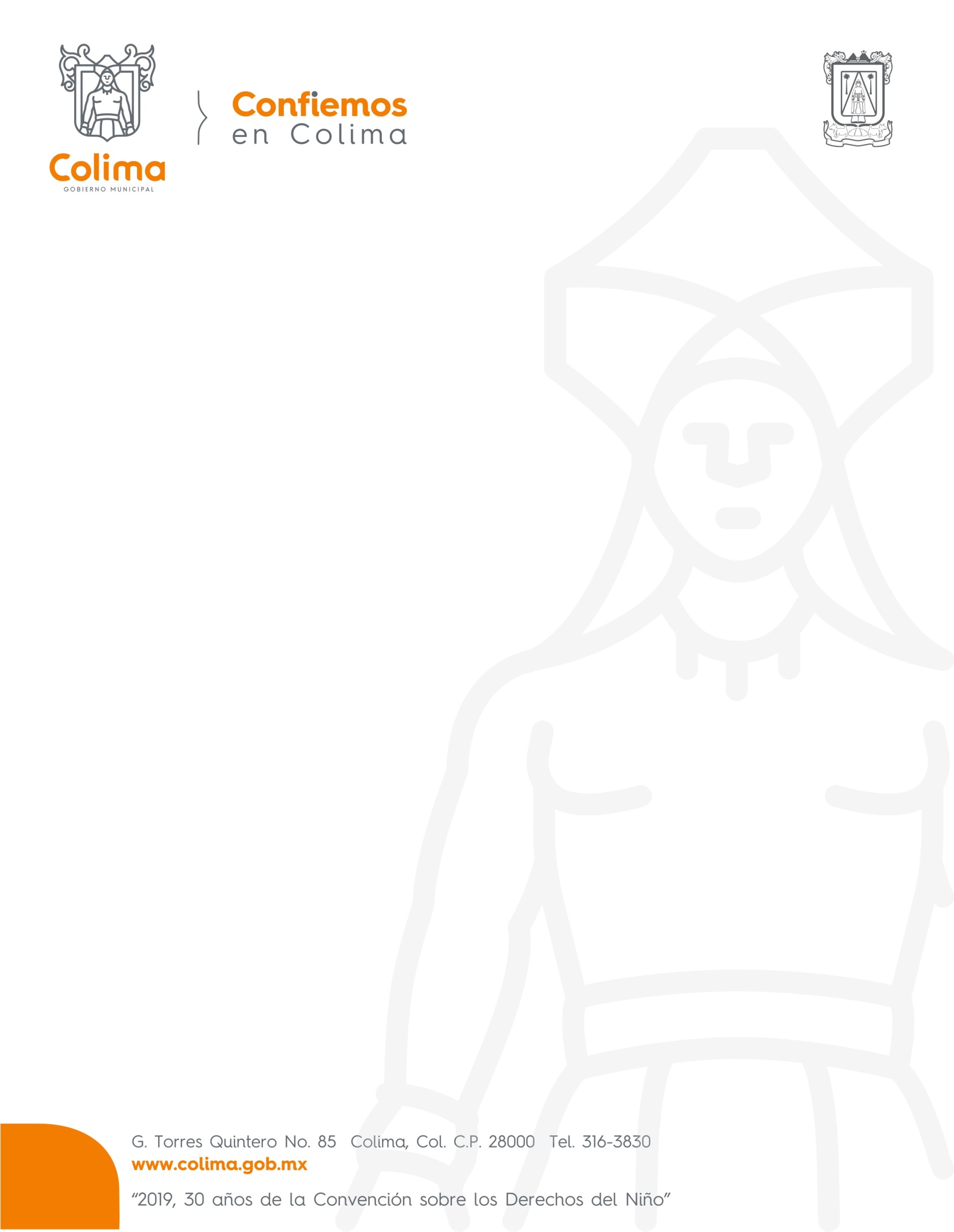 INFORME DE ACTIVIDADES DEL PRESIDENTE MUNICIPAL C.P. LEONCIO ALFONSO MORAN SANCHEZ, DEL 10 AL 23 DE JULIO 2019.Presidí dos Sesiones de Cabildo, una Ordinaria de fecha 10 de Julio y  Sesión Extraordinaria de fecha 17 de Julio del presente año.Recibí al Director de la Banda Infantil del Ayuntamiento de Colima; Atendí a la sra. Cinthya Salazar;  Recibí a la Presidenta de la Junta Municipal de lo de Villa Luz Patricia Arellano y al Presidente de la Junta de los Tepames Daniel Mendoza;Atendí a la Directora del Archivo Histórico Municipal Maestra Rosa María Alvarado; Recibí a los dirigentes del tianguis Francisco Villa; Atendí a la Sra. Guadalupe Torres Chávez; Me reuní con el Maestro Jorge Flores Vázquez;Atendí al Sr. Héctor Moreno de la colonia Del Llano y al sr. Ramón de La Mora.Presidí  la Ceremonia Conmemorativa al 160 Aniversario del Registro Civil. Asistí a la gira del Gobernador del Estado para la entrega de Obras en Trapichillos y en el Jardín de la Colonia Gustavo Vázquez;  Acudí a la ceremonia de terminación de cursos  del Cebtis 19; Visite El Museo “Legado de Los Álvarez”; Acudí a la Sesión del Consejo de la Procesadora Municipal de Carne; Asistí a reunión con la Secretaria de Turismo, Mara Iñiguez; Asistí Al Foro “ Rumbo a la construcción de una nueva Ley de Aguas Nacionales”; Visite las oficinas de la Asociación de Ciegos; Ofrecí rueda de prensa para dar a conocer dos programas del Instituto de la Juventud Municipal Encabece la Instalación del Consejo Municipal de Seguridad Publica.Durante el periodo que se informa, se han llevado a cabo reuniones con 78 Presidentes y Vocales de Seguridad Publica de los Comités de Participación Ciudadana.